
1 -  тамбур
2 -  коридор
3 -  котельная
4 -  санузел
5 – 9 -  помещения (возможно менять по своему усмотрению)

1 – 1а -  балкон
2 -  холл
3 -  санузел
4 -  коридор
5 – 9 -  помещения

План участка
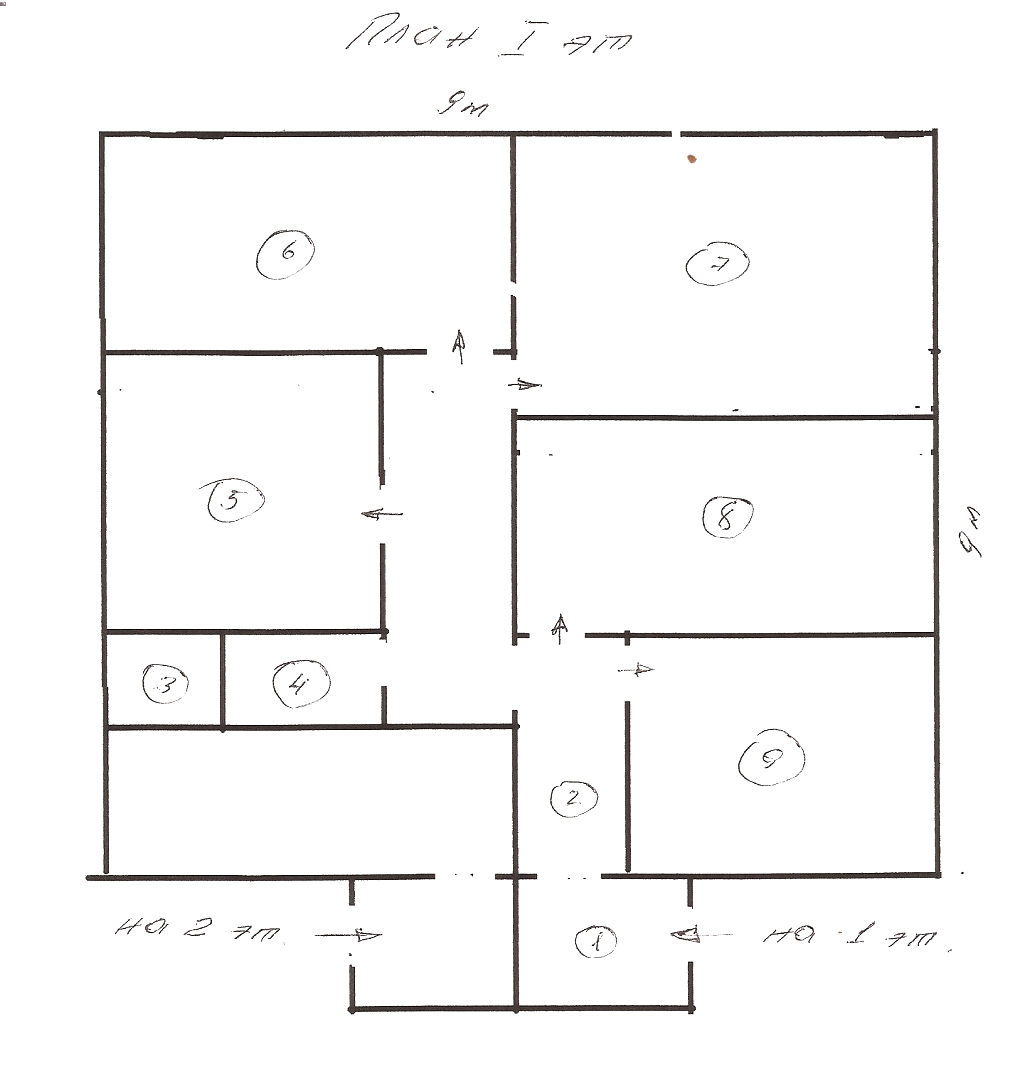 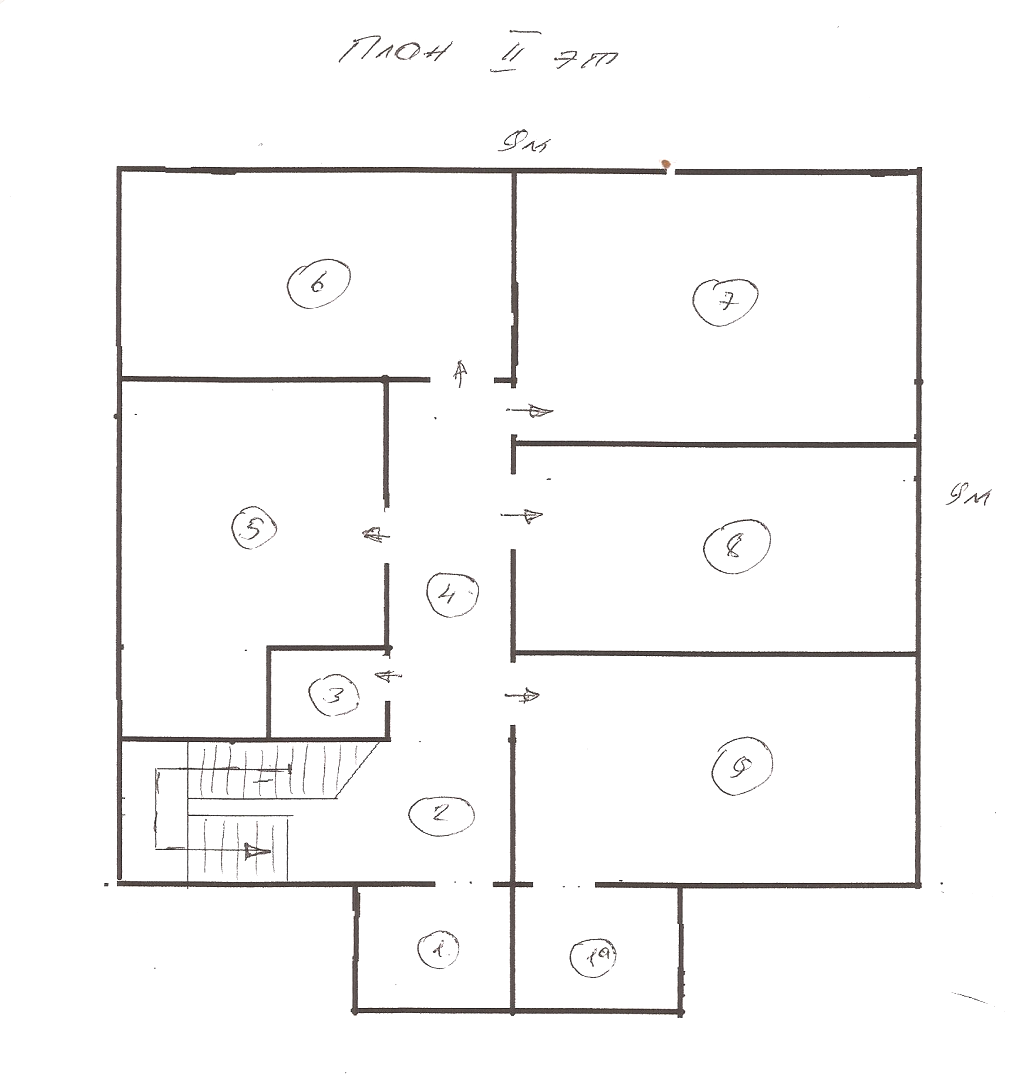 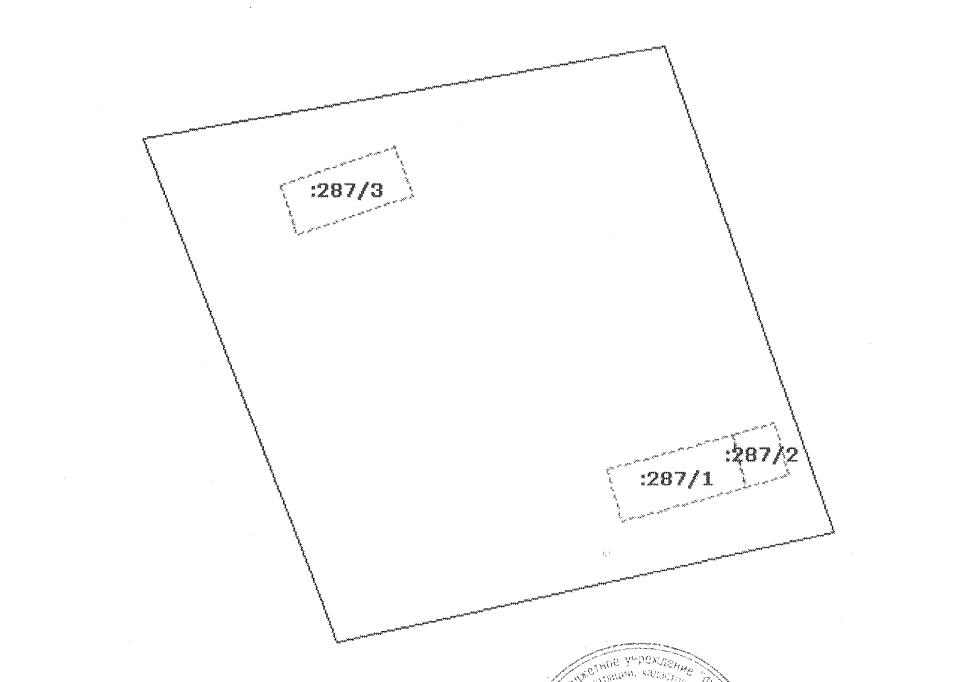 